Award & NomineesWelcome! 
For the last two years the Infant Mortality Alliance has honored individuals, businesses and or programs that have made special, noteworthy contributions to the Community on Infant Mortality. We encourage all IMA Stakeholders and members of the Community to nominate individuals, businesses, and or a program for recognition for their contributions to Infant Mortality this past year. 

Nominations can be submitted through February 1, 2022. Submit your nominations by e-mail to kelli_mcneal@occhd.org with the subject line: 2021 Infant Mortality Award Nomination(s).IMA Award categories:

Faith Community Advocate Award:Honors an individual or entity that has made a significant contribution and demonstrates leadership in the community through their time, actions, talents, and dedication outside of any volunteer work done for their employer. Community Health Partner Award: Recognizes an individual or organization that demonstrates excellence in addressing health through achieving measurable improvements to health or health care. This award recipient makes creative, innovative, and exceptional contributions to the community and pays attention to the long-term impact and sustainability of their work and works collaboratively without seeking recognition for their contributions. IMA Trailblazer Award: 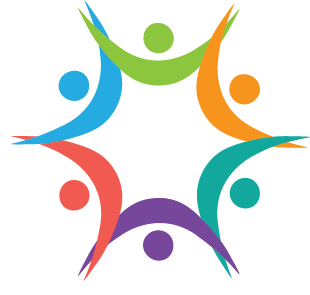 Recognizes an individual or organization who identifies and implements innovative changes that positively affected the community. Award recipient should have demonstrated noteworthy, proven, achievements or contributions that have furthered the cause of reducing infant mortality in the African American community.Top of FormQuestion Title1. Name of Nominee (first and last):Question Title2. Current position title:Question Title3. Name of nominee employer:Question Title4. Award you would like the nominee to be considered for:Question Title5. Please include a brief narrative (750 words or less) to describe the reasons why the nominee is deserving of this award (please describe using above award criteria):Question Title6. Name of nominator:Question Title7. Nominator e-mail address:ENDBottom of Form